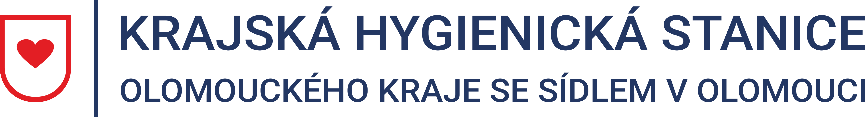 Tisková zpráva16. 8. 2022Průběh zotavovacích akcí a jiných podobných akcí pro děti v Olomouckém kraji 
ke dni 15. 8. 2022Ke dni 15. 8. 2022 bylo Krajské hygienické stanici Olomouckého kraje se sídlem v Olomouci (KHS) ohlášeno celkem:111 zotavovacích akcí ve 159 turnusech, na které je přihlášeno 9 924 dětí.Zotavovací akce pro děti (dále jen „ZA“) je organizovaný pobyt 30 a více dětí ve věku do 15 let na dobu delší než 5 dnů, jehož účelem je posílit zdraví dětí, zvýšit jejich tělesnou zdatnost, popřípadě i získat specifické znalosti nebo dovednosti.18 jiných podobných akcí pro děti ve 22 turnusech, na které je přihlášeno 499 dětí.Jiná podobná akce pro děti (dále jen „JPA“) je organizovaný pobyt pro děti v počtu menším nebo po dobu kratší, než stanoví výše uvedená definice zotavovací akce s výjimkou akcí pořádaných pro děti v poměru rodinném a obdobném. V souvislosti s probíhající letní dětskou rekreací bylo zaměstnanci KHS v Olomoucké kraji 
ke dni 15. 8. 2022 provedeno celkem 64 kontrol (60 kontrol ZA, 4 kontroly JPA).Při kontrolách nebyly zjištěny žádné nedostatky. Provozovatelé přistoupili k pořádání ZA a JPA v naprosté většině velmi zodpovědně a již s předstihem se zajímali o podmínky a doporučení k pořádání táborů v letošním roce. KHS na svých webových stránkách poskytuje aktuální informace pro provozovatele táborů (včetně doporučení MZ) a problematika hygienických požadavků je telefonicky před zahájením akcí i na místě při kontrolách s pracovníky táborů projednávána z důvodu prevence výskytu nedostatků při dalším provozu. Z hlediska epidemiologické situace je dosavadní průběh ZA i JPA klidný, nevyskytla se žádná epidemie ani zvýšený výskyt infekčních onemocnění. Foto č. 1 - stanový tábor se zázemím v sezónním objektu, foto: KHS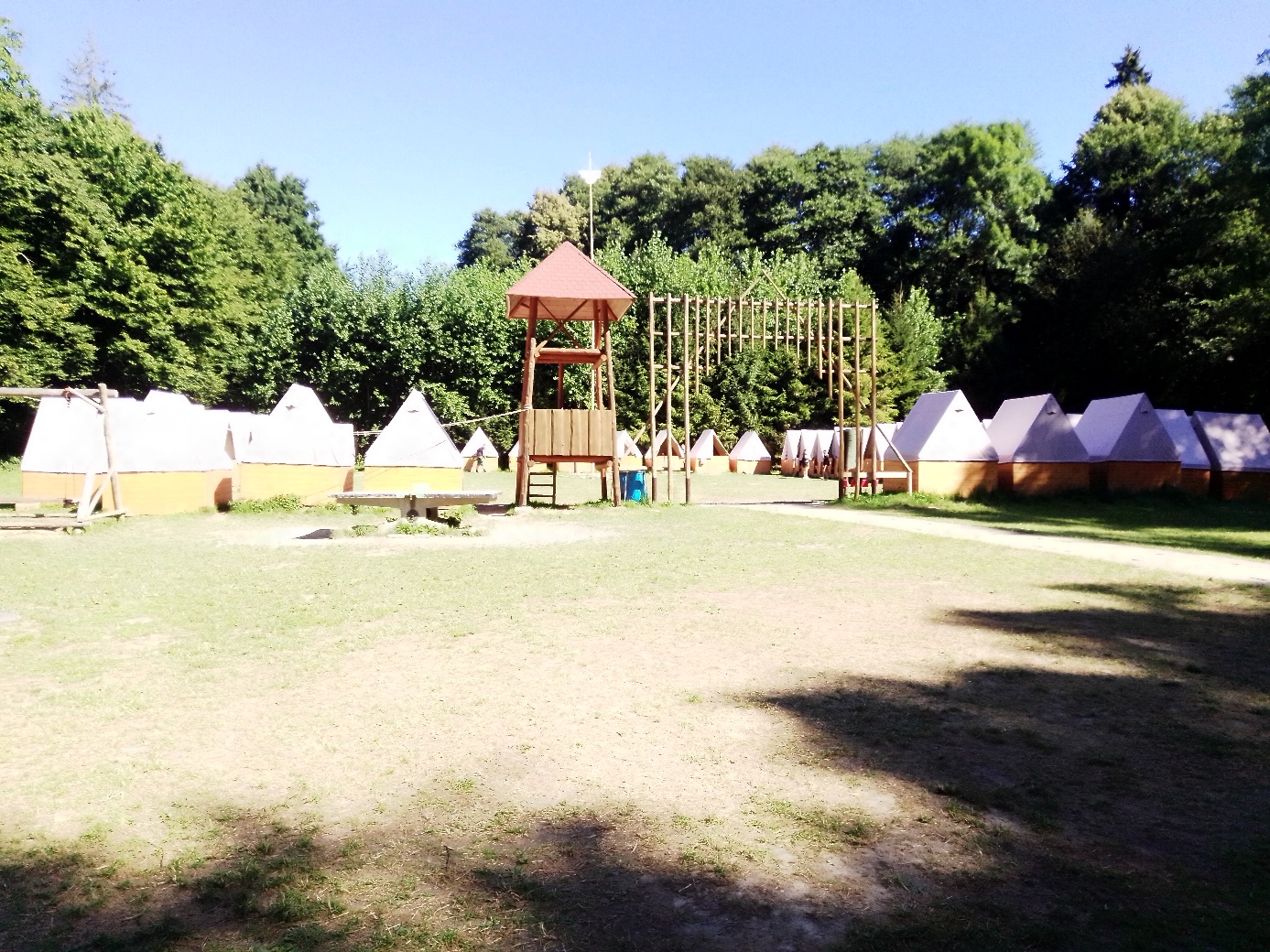 Foto č. 2 - stanový tábor se stany na kůlech, foto: KHS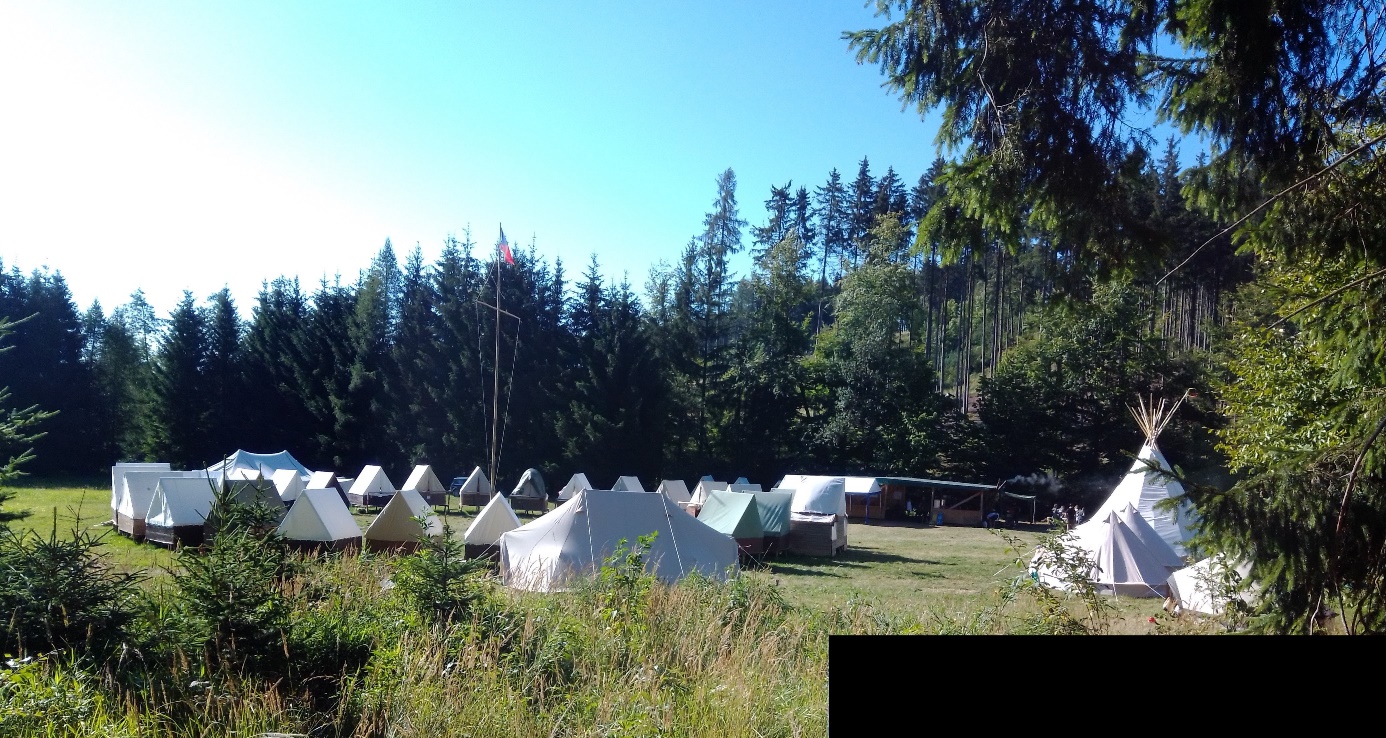 Mgr. Markéta Koutná, Ph.D., tisková mluvčí, telefon 585 719 244, e-mail: media@khsolc.cz